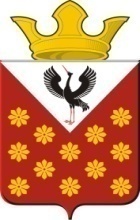 Свердловская областьБайкаловский районПостановление главы муниципального образованияКраснополянское сельское поселениеот 11 мая  2016 года  №  122с. КраснополянскоеО запрете посещения гражданами лесов,  расположенных   на   территории  Краснополянского сельского поселения   В целях предупреждения  лесных пожаров на территории Краснополянского сельского поселения,  на основании статьи  84  Лесного кодекса Российской Федерации,   ПОСТАНОВЛЯЮ:1. Запретить временно, на период высокой пожарной опасности, посещение гражданами лесов и въезд в них транспортных средств.2. Юридическим лицам и гражданам, выполняющим работы в лесу, зарегистрировать в лесхозах    маршруты следования и места производства работ.3. Руководителей предприятий, организаций и граждан, нарушивших требования Правил пожарной безопасности в лесах Российской Федерации, привлекать к ответственности, предусмотренной ст.8.32 Кодекса РФ "Об административных правонарушениях".4. Специалистам территорий  в пожароопасный период активизировать пропаганду мер пожарной безопасности среди населения.5. Настоящее Постановление вступает в силу с момента опубликования и действует на территории области до его отмены.6. Опубликовать настоящее Постановление  в соответствии с Уставом Краснополянского сельского поселения. Исполняющий обязанности главы  Краснополянского сельского  поселения                                                                              Л.А.Федотова 